بسمه‌تعالی(توسط داوطلب تکمیل و به کارشناس تحصیلات تکملی دانشکده تحویل شود)1- مقالات چاپ شده در مجلات علمی معتبر داخلی و خارجی یا کنفرانس‌ها، سمینارها و همایش‌های داخلی و خارجی2- اختراع ثبت شده مورد تأیید سازمان پژوهش‌های علمی و صنعتی3- جشنواره‌های علمی معتبر4- کتب(ترجمه یا تألیف)5- مشخصات پایان نامه و پرژه هاتوجه: کلیه موارد ذکر شده در بندهای "ب" این فرم صرفاً با ارائه مدرک معتبر قابل ارزیابی میباشد. بدیهی است داوطلب باید در صورت  ضرورت اصل مدارک را نیز ارائه نماید.- برگزیدگان جشنواره، مسابقات بین المللی و المپیادهای معتبر- مدرک زبانتوجه: کلیه موارد ذکر شده در بندهای "ج" این فرم صرفاً با ارائه مدرک معتبر قابل ارزیابی میباشد. بدیهی است داوطلب باید در صورت  ضرورت اصل مدارک را نیز ارائه نماید.لطفا به سوالات ذیل بطور مختصر پاسخ دهید.نام نرم افزارهای تخصصی که مهارت کافی در آن دارید؟ آیا بورس تحصیلی دریافت کردهاید؟ از نظر سازمان مربوطه ضوابط کار در طی تحصیل شما چگونه است؟در صورت نیاز میزان همکاری شما در دانشکده در زمینههایی مانند حل تمرین دروس، تهیه دستور کار آزمایشگاه‌های آموزشی، همکاری اجرایی در آزمایشگاه‌های آموزشی یا پژوهشی و ... به چه میزان خواهد بود؟حداقل سه مورد از موضوعات مورد علاقه خود برای ادامه تحصیل در مقطع دکتری را به ترتیب اولویت بنویسید:با چاپ چند مقاله علمی پژوهشی در طول دوره دکتری، کار خود را مطلوب ارزیابی میکنید؟ تطبیق معدل مدرک کارشناسی ارشد و معدل درج شده در پورتال سازمان سنجش  عدم تطبیق معدل مدرک کارشناسی ارشد و معدل درج شده در پورتال سازمان سنجش معدل در مدرک تحصیلی کارشناسی ارشد ............. (در صورت عدم تطبیق)معدل درج شده در پورتال سازمان سنجش............. (در صورت عدم تطبیق)نام و نام خانوادگی کارشناس تحصیلات تکمیلی دانشکده:                                                  امضاء و تاریخ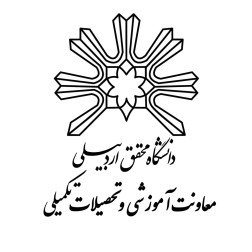 مرحله دوم آزمون نیمه متمرکز دوره دکتری (Ph.D)سال تحصیلی 99-1398 فرم شماره 1مرحله دوم آزمون نیمه متمرکز دوره دکتری (Ph.D)سال تحصیلی 99-1398 الف) مشخصات فردی:نام و نام‌خانوادگی: شماره پرونده: سال تولد: شماره داوطلب: وضعیت نظام وظیفه: تلفن تماس: وضعیت تأهل: تلفن همراه: وضعیت اشتغال: Email: آدرس: آدرس: ب)سوابق پژوهشی:نوعوضعیتعنوان مقالهعنوان مجله سال انتشارنام نویسندگان(نویسنده مسئول مقاله را با علامت* مشخص فرمایید)علمی پژوهشی داخلیچاپ شدهعلمی پژوهشی داخلیپذیرفته شدهعلمی پژوهشی خارجیچاپ شدهعلمی پژوهشی خارجیپذیرفته شدهعلمی ترویجیچاپ شدهعلمی ترویجیپذیرفته شدهکنفرانس داخلیکنفرانس خارجیردیفنام اختراعمحل ثبتتاریخ ثبت1234ردیفعنوان جشنوارهنهاد برگزار کنندهتاریخ برگزاری1234عنوان کتابنوع اثرسال انتشار تعداد صفحاتنام نویسندگان به ترتیب ذکر شده روی جلدتالیفترجمهعنوان پروژه دوره کارشناسیاستاد راهنماامتیاز(قابل قبول/ خوب/ بسیارخوب/ عالی)نمرهعنوان پروژه دوره کارشناسی ارشداستاد راهنماامتیاز(قابل قبول/ خوب/ بسیارخوب/ عالی)نمرهج) سوابق آموزشی:مقطع تحصیلیرشته- گرایشنام دانشگاهمعدل کلسال شروعسال خاتمهکارشناسیکارشناسی ارشدردیفنام مسابقه/ المپیاد/ جشنوارهرتبهسال برگزیده شدن1234نام آزموننمره اخذ شدهسال آزمونتوضیحاتردیفموضوع تخصصیاينجانب .................................. متعهد مي‌شوم که به صورت تمام وقت در دانشگاه حضور یافته و تا مهلت قانونی آزمون جامع گواهی مدرک زبان (قبولی مورد تایید دانشگاه) را ارائه نمایم. اينجانب .................................. متعهد مي‌شوم که به صورت تمام وقت در دانشگاه حضور یافته و تا مهلت قانونی آزمون جامع گواهی مدرک زبان (قبولی مورد تایید دانشگاه) را ارائه نمایم. نام و نام خانوادگیامضاتاریخ